Lesson 19: Review 18Memory workIf you learned the song version, see the other side for space to write them out.31. Q. Why is He called Christ, that is, Anointed?	________________________________________________________________________________	________________________________________________________________________________To be	Our ____________________________________________________________________________		Who ________________________________________________________________________		_____________________________________________________________________________Our ____________________________________________________________________________		Who _________________________________________________________________________		_____________________________________________________________________________and _________________________________________________________________________		_____________________________________________________________________________	And our _________________________________________________________________________		_____________________________________________________________________________		_____________________________________________________________________________		_____________________________________________________________________________		_____________________________________________________________________________32. Q. Why are you called a Christian?	Because ________________________________________________________________________		_____________________________________________________________________________	So that I may	As _____________________________________________________________________________	As 	_____________________________________________________________________________		_____________________________________________________________________________	And as __________________________________________________________________________		_____________________________________________________________________________		_____________________________________________________________________________There are 5 review questions on the other side of this sheetMemorization: song version3. He is also ________________________________________________________________________	For ____________________________________________________________________________	He _____________________________________________________________________________	To _____________________________________________________________________________	Now ___________________________________________________________________________	With ___________________________________________________________________________4. Christ is our ______________________________________________________________________	Who ___________________________________________________________________________	By ____________________________________________________________________________	He _____________________________________________________________________________	Our ____________________________________________________________________________	He _____________________________________________________________________________5. Christ our ________________________________________________________________________	God’s __________________________________________________________________________	He’s ___________________________________________________________________________	What ___________________________________________________________________________	Jesus ___________________________________________________________________________	We _____________________________________________________________________________Review questions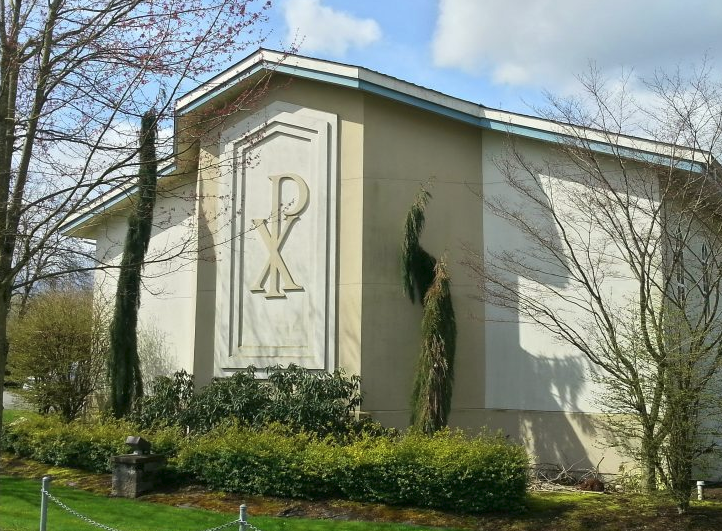 1. (1) What is the symbol on this church called? _______________2. (1) Where does it come from? ___________________________________________________________________________3.(4) Anointing is a sign of which two things?	________________________________________________	________________________________________________4.(2) What was a priest supposed to do? _____________________________________________________________________________________________________________________________________________________5.(2) What does Christ do for you as king? ________________________________________________________________________________________________________________________________________________________________________________________________________________________________________________________________________________________________